ME 576  Lab Assignment  			Session 8   			This week's laboratory experiment involves programming of PLCs. Generate PLC programs for two examples covered in the class: i) drilling operation and ii) conveyor line with bin bags.For the first case, the following functions need to be added.  After drilling is completed (lower limit switch E7 is touched), there will be 2 seconds dwelling time before the drill begins to retract.  Also, when the drill arm finishes retracting (upper limit switch E8 is touched), the spindle motor must stop.  Assume that the spindle motor is in operation only while the output to A1 is high.In both cases, make the PLC programs more comprehensive by adding more functions to make the operations more robust. Generate a truth table for each case and verify the table with the simulation results on the PLC.  The report must include ladder diagrams, truth tables and programs.  Use the following input and output memories: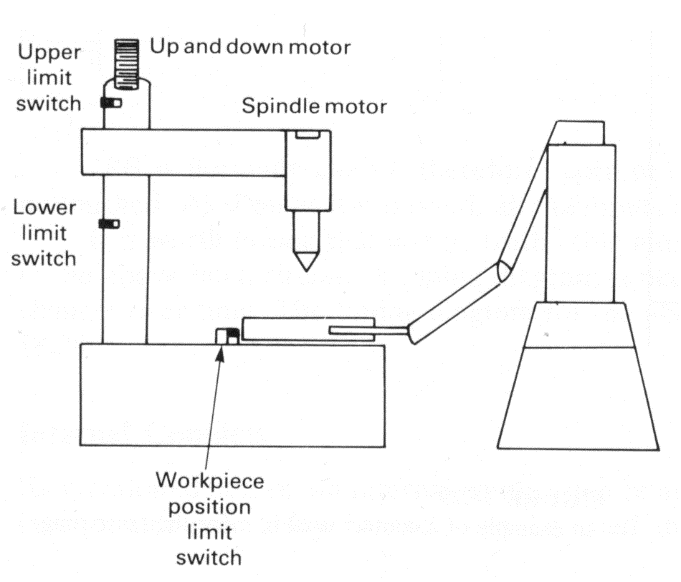 Problem 1:E7	Lower Limit Switch 1E8	Lower Limit Switch 2E9	Lower Limit Switch 3EA	Lower Limit Switch 4A0	Part LoadingA1	Spindle MotorA2	Up MotorA3	Down MotorA4	Part UnloadingProblem 2: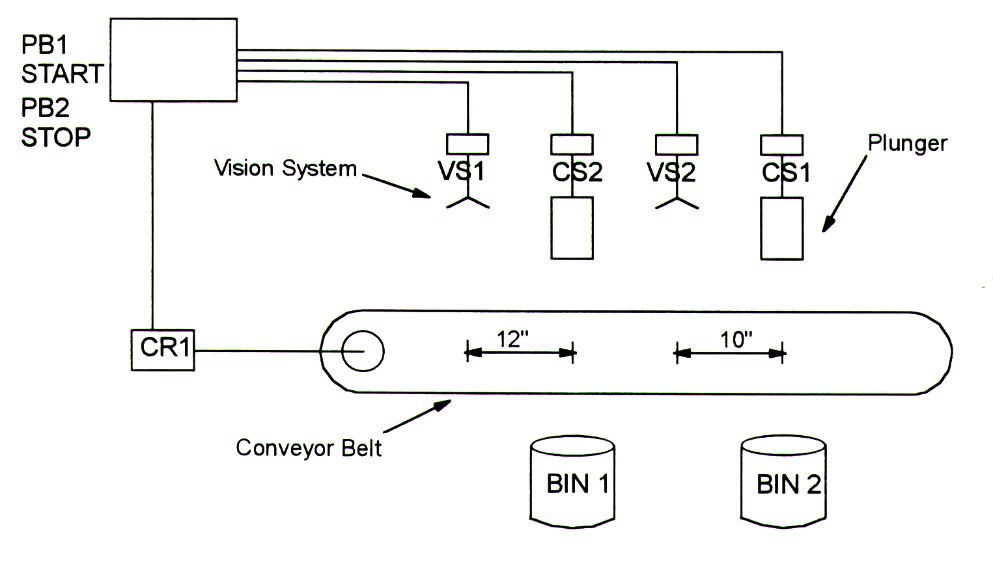 E0	Start (PB1)E1	Stop (PB2)E2	Visual System VS1E3	Visual System VS2E4	Bin 1 Overfill SensorE5	Bin 2 Overfill SensorA0	Conveyor MotorA0	Plunger CS1A1	Plunger CS2Note: The following operators are helpful for this lab assignment:CALIEC Operator: Calling a function block or a programUse CAL in IL to call up a function block instance. The variables that will serve as the input variables are placed in parentheses right after the name of the function block instance. Example:Calling up the instance Inst from a function block where input variables Par1 and Par2 are 0 and TRUE respectively.CAL INST(PAR1 := 0, PAR2 := TRUE) TONTimer function block, implements a turn-on delay. When the input gets TRUE, first a certain time will run through until also the output gets TRUE. Inputs: IN : BOOL; Rising edge starts counting up ET.PT : TIME; Upper limit for counting up ET (delay time).Outputs:Q : BOOL; Gets a rising edge as soon as ET has reached the upper limit PV (delay time is over).ET : current state of delay time.Example in IL: 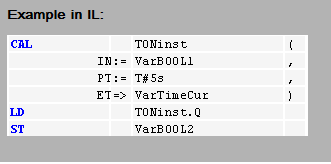 